TISZAVASVÁRI VÁROS ÖNKORMÁNYZATAKÉPVISELŐ TESTÜLETE100/2019. (III. 28.) Kt. sz.határozataVárosi Kincstár 2018. évi szakmai beszámolórólTiszavasvári Város Önkormányzata Képviselő-testülete a „Városi Kincstár 2018. évi szakmai beszámolója” című előterjesztést megtárgyalta és az alábbi határozatot hozza:Az intézmény vezetője által készített Városi Kincstár 2018. évi szakmai beszámolót megtárgyalta és a határozat melléklete szerinti tartalommal elfogadja.Felkéri a polgármestert, hogy jelen határozat 1 példányát küldje a meg a Városi Kincstár intézmény vezetője részére. Határidő: azonnal					    Felelős: Szőke Zoltán polgármesterSzőke Zoltán				Ostorháziné dr. Kórik Zsuzsanna           polgármester					        jegyző100/2019. (III.28.) Kt. sz. határozat melléklete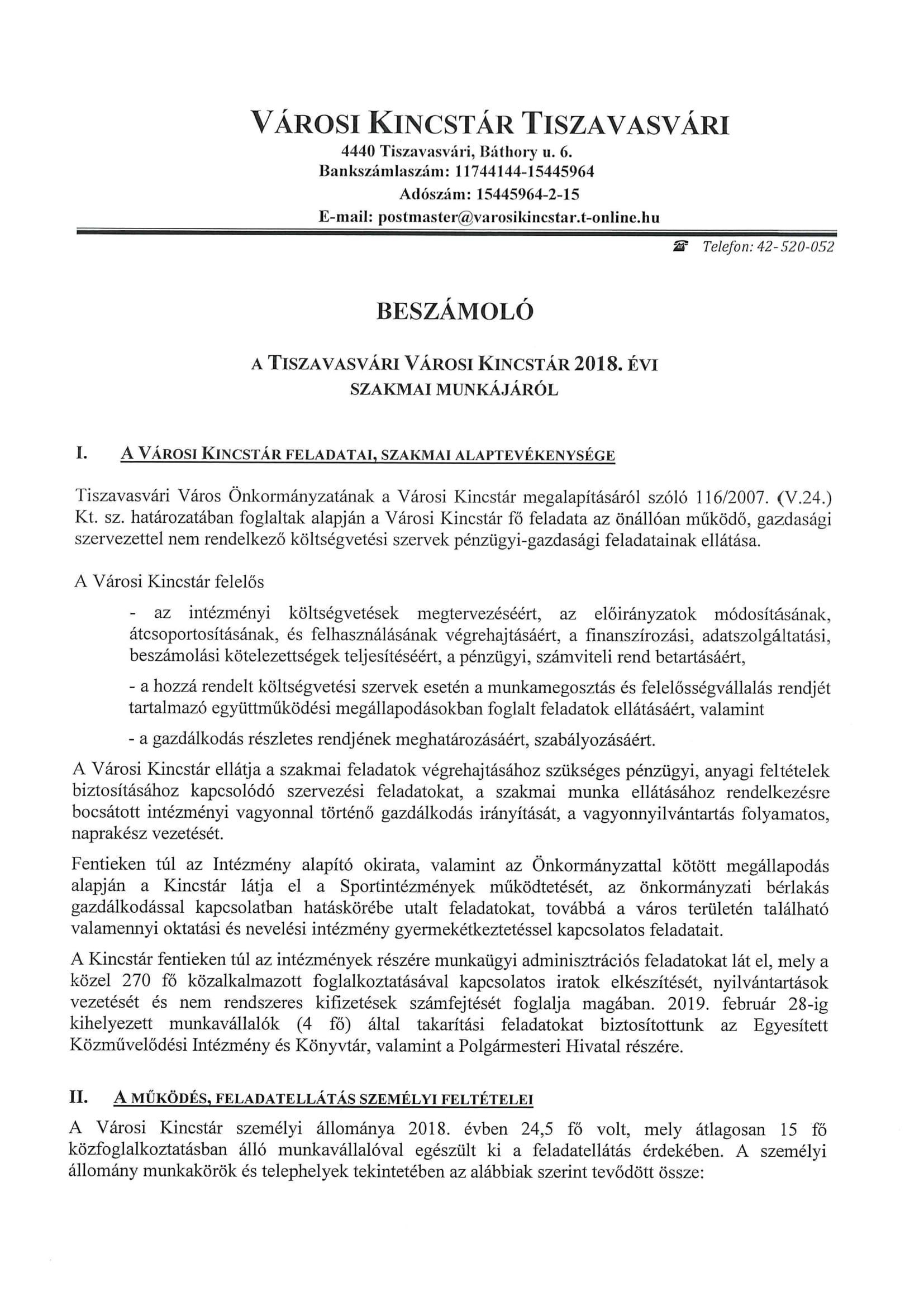 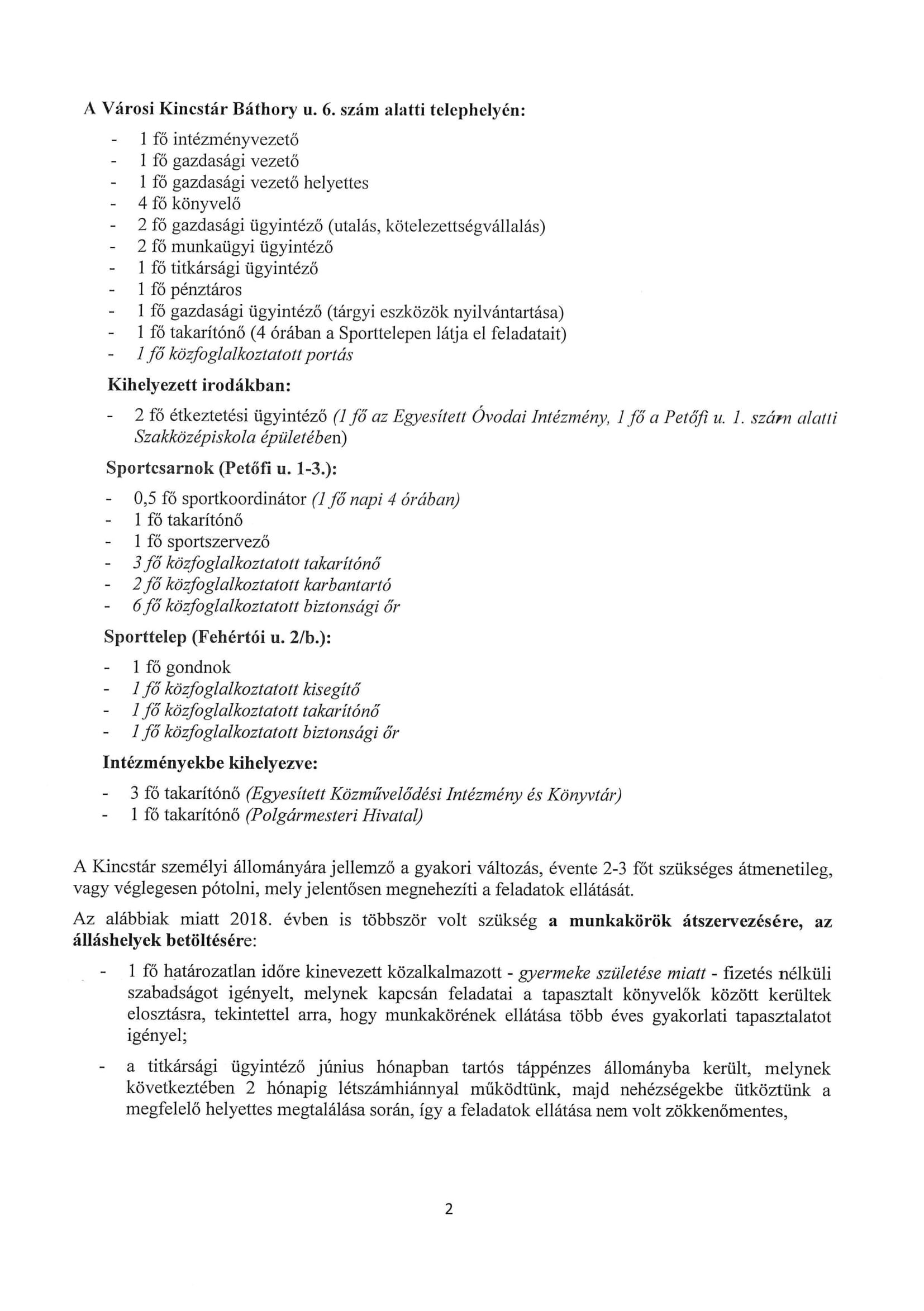 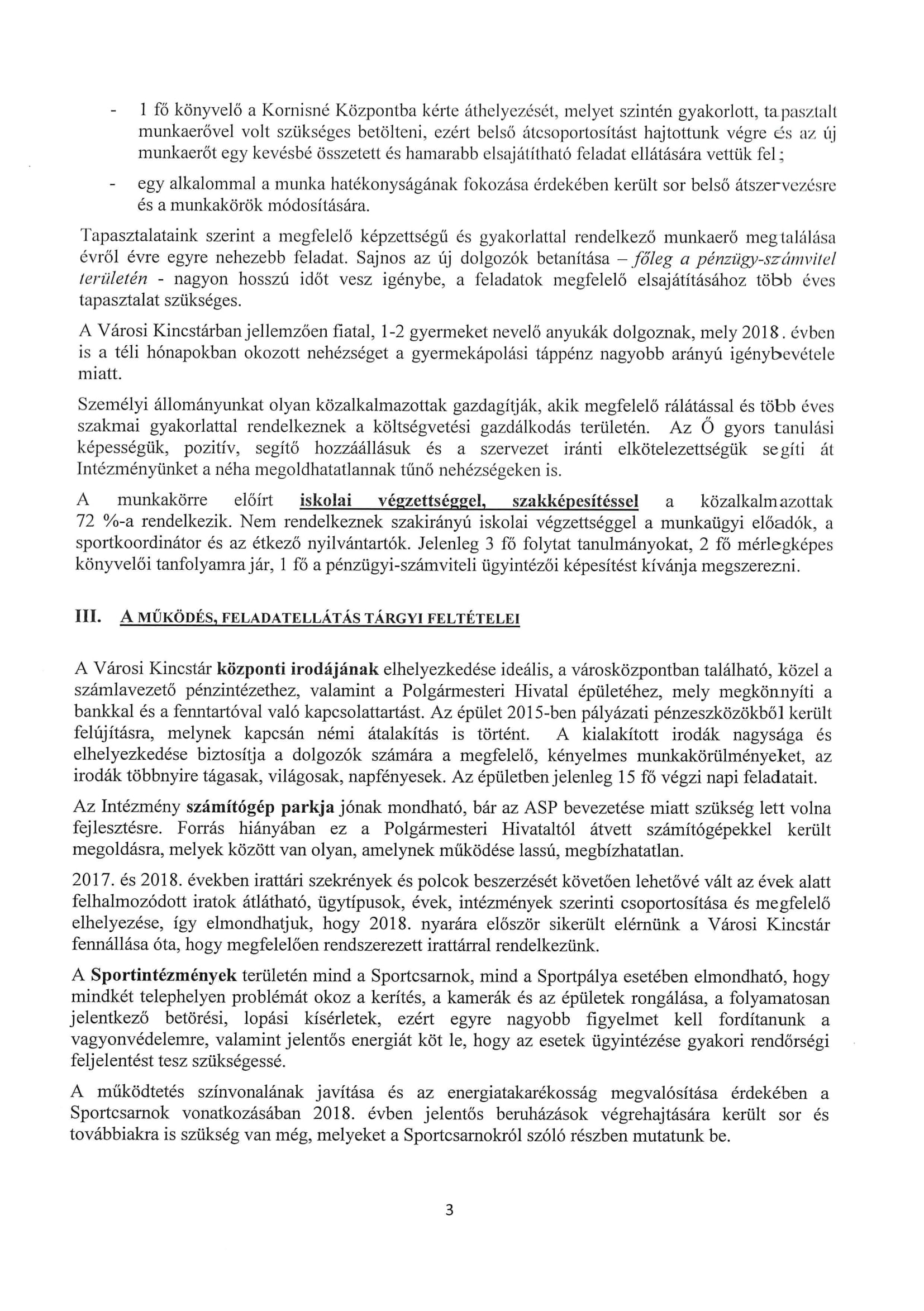 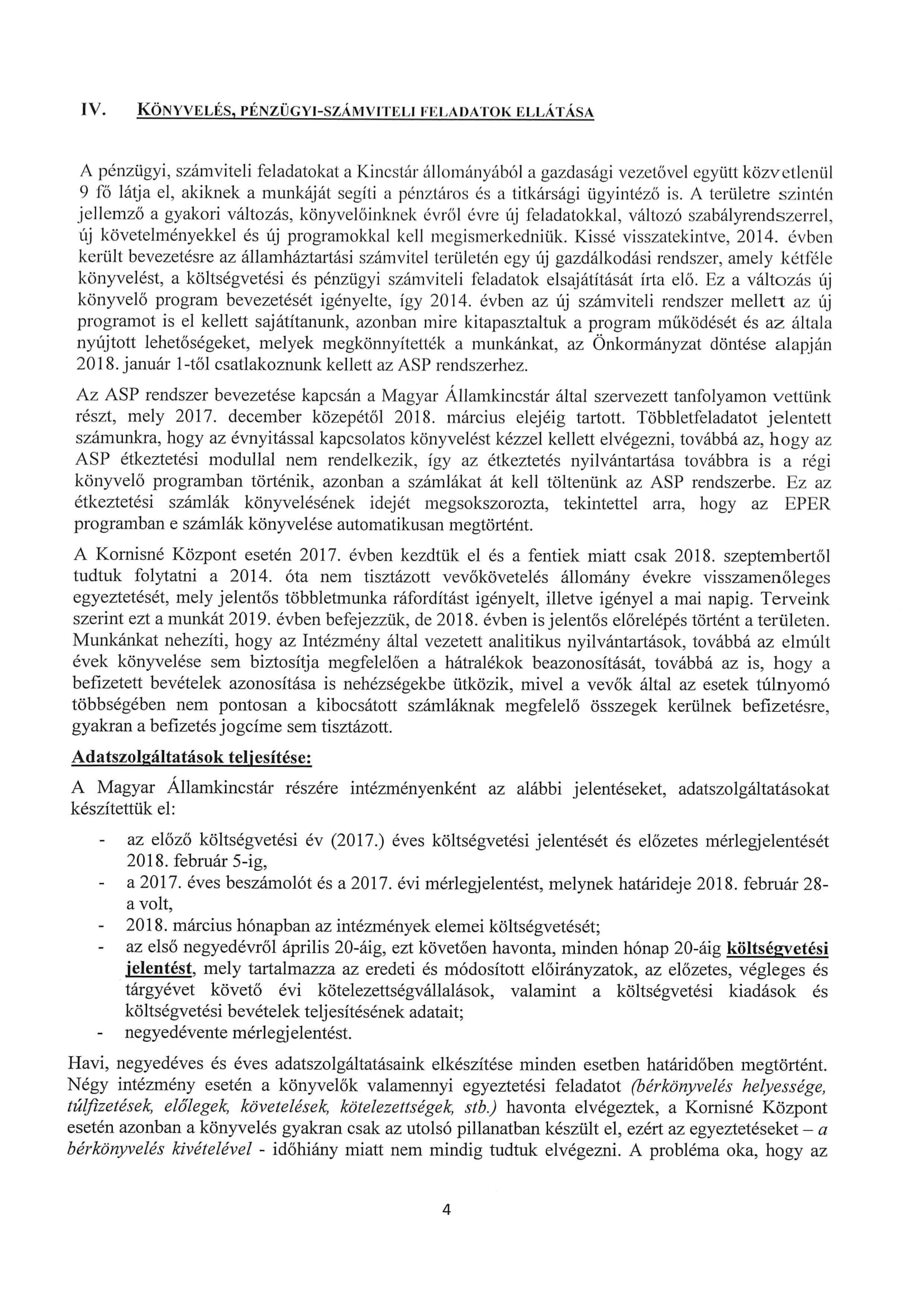 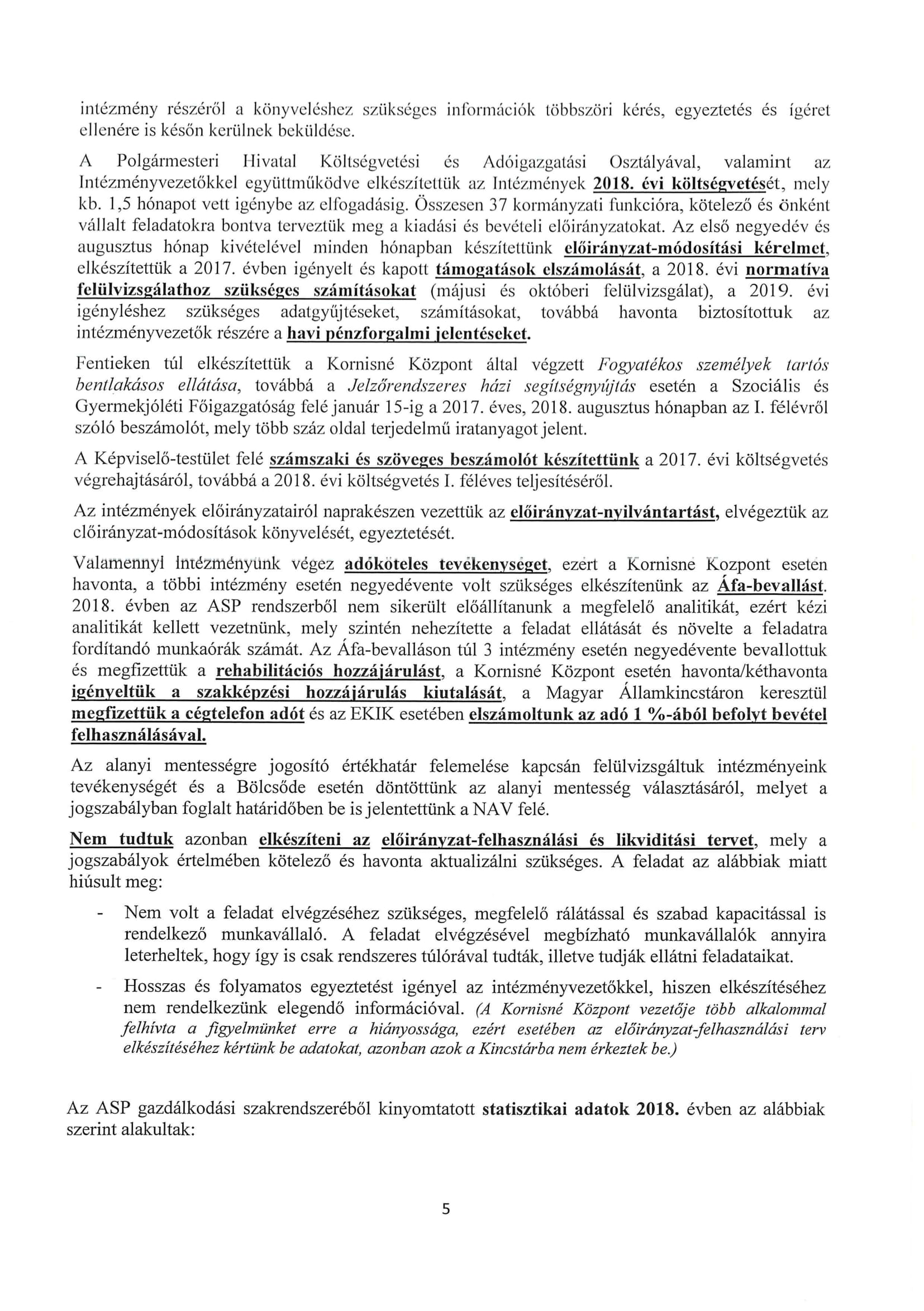 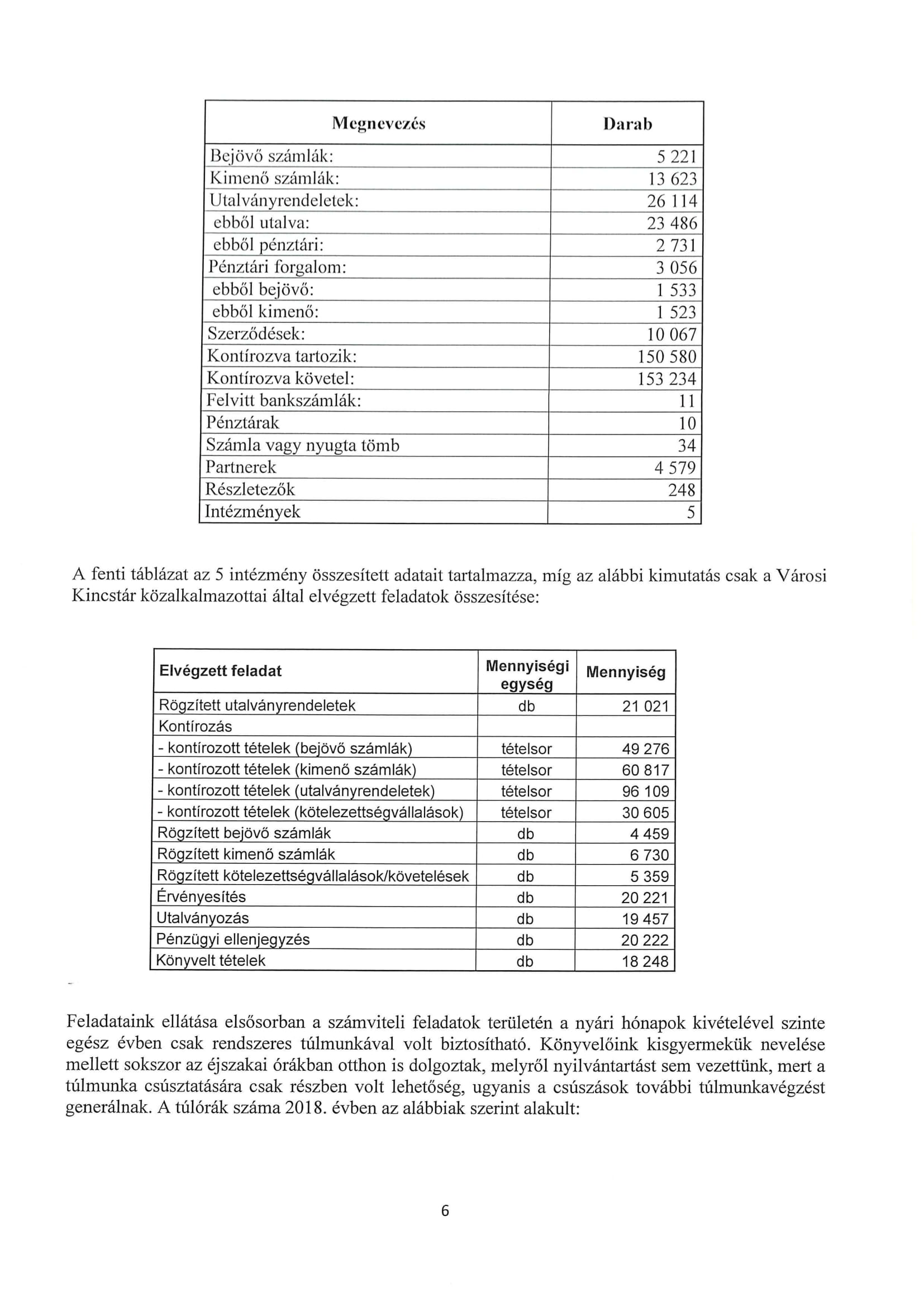 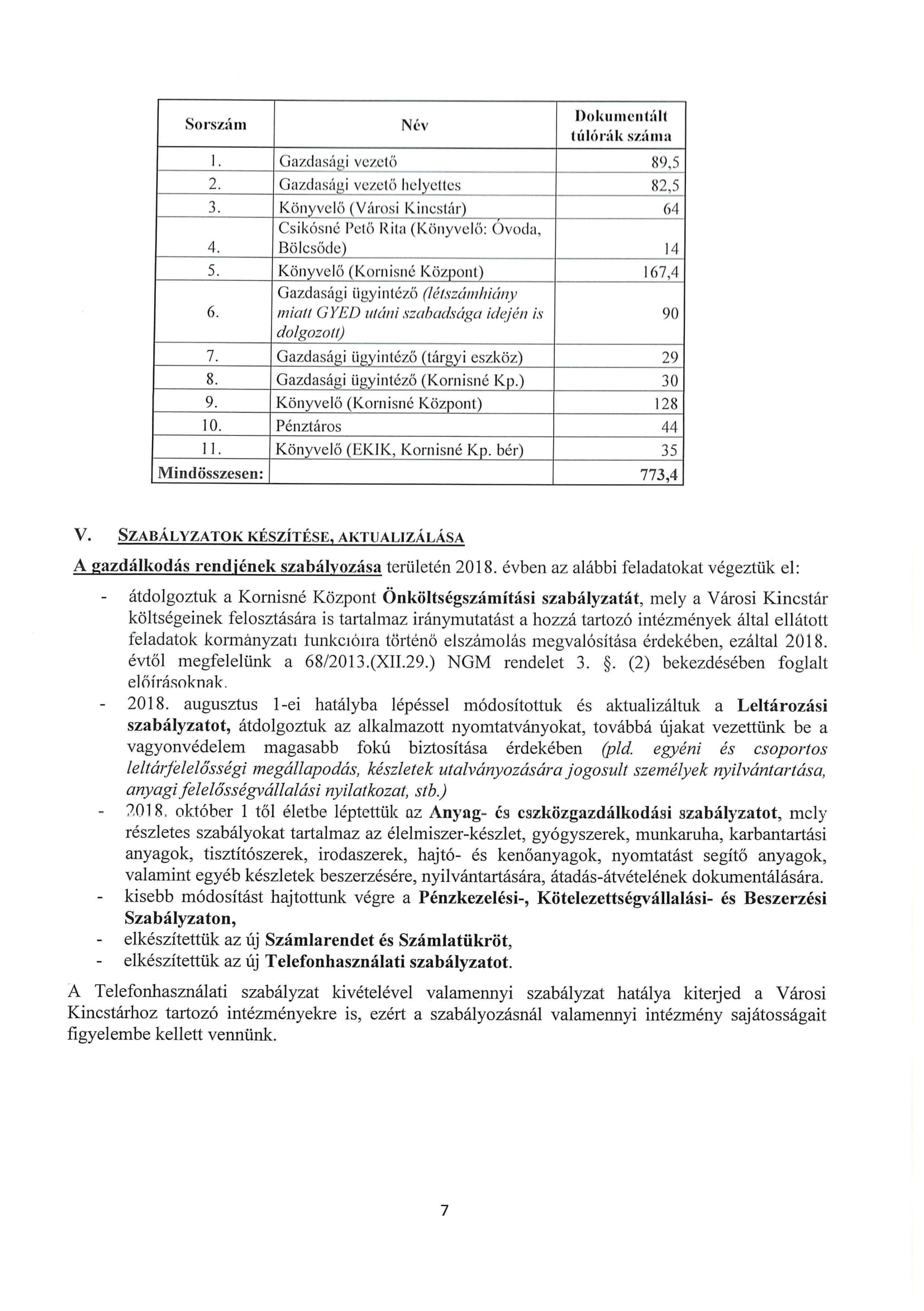 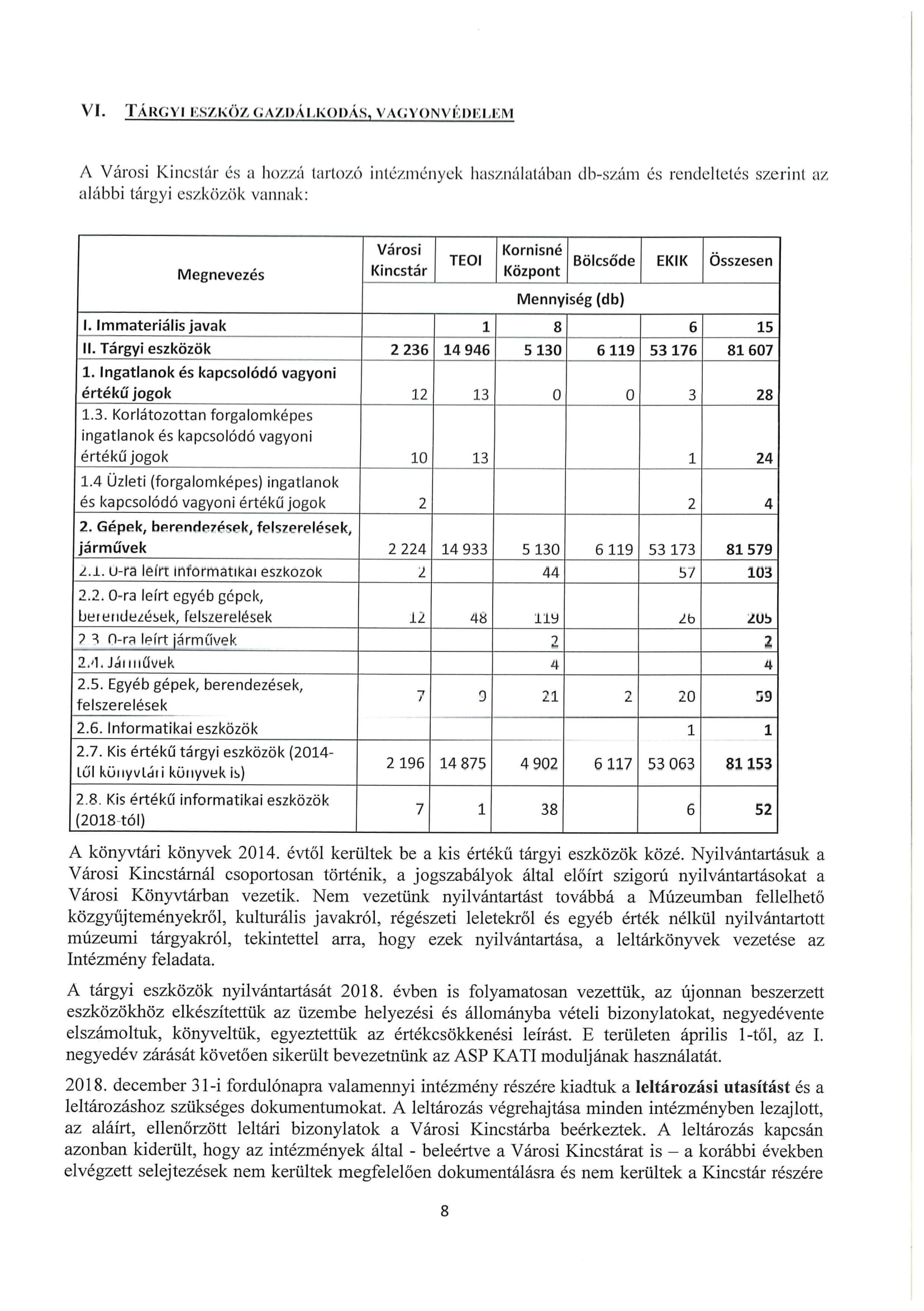 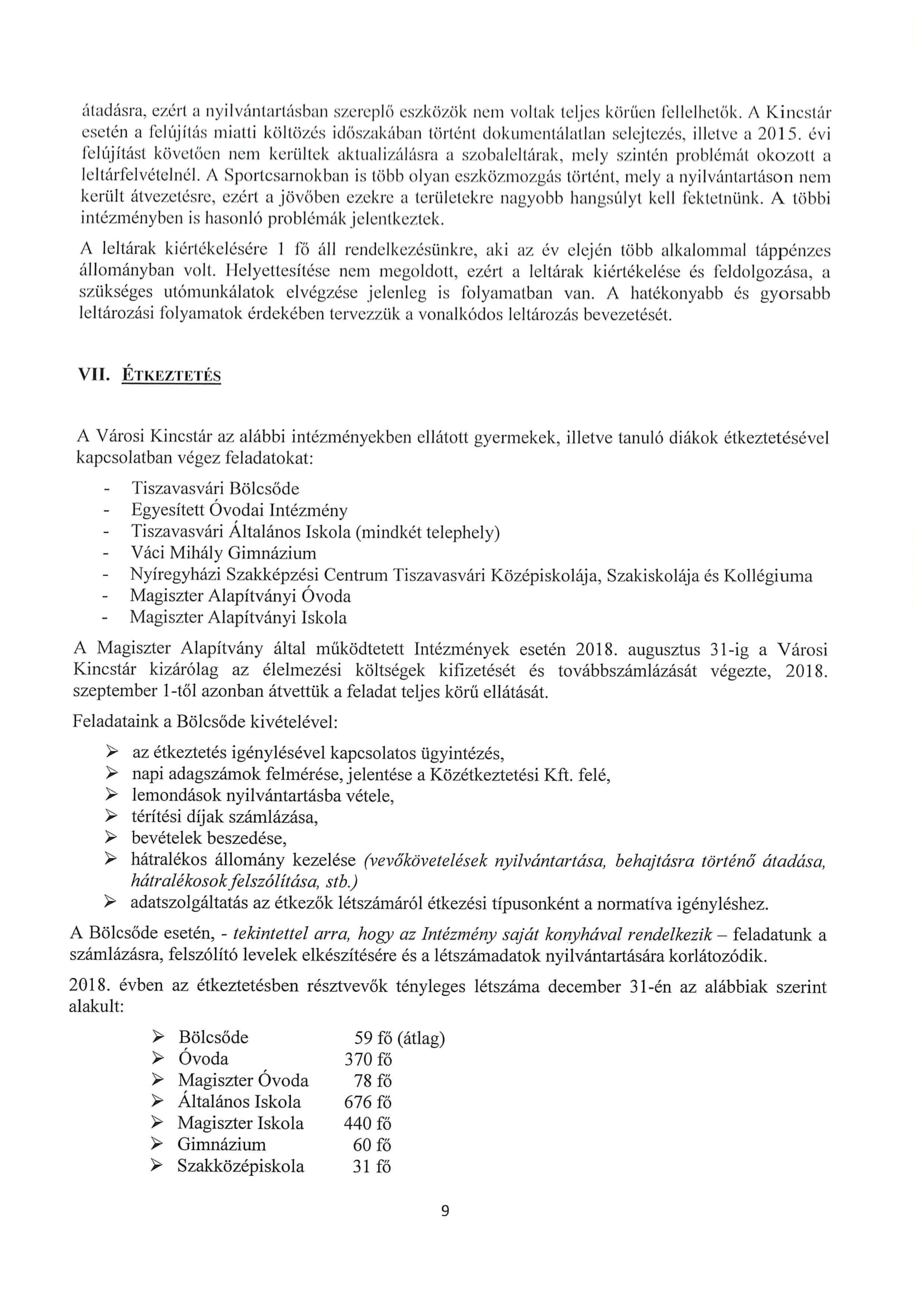 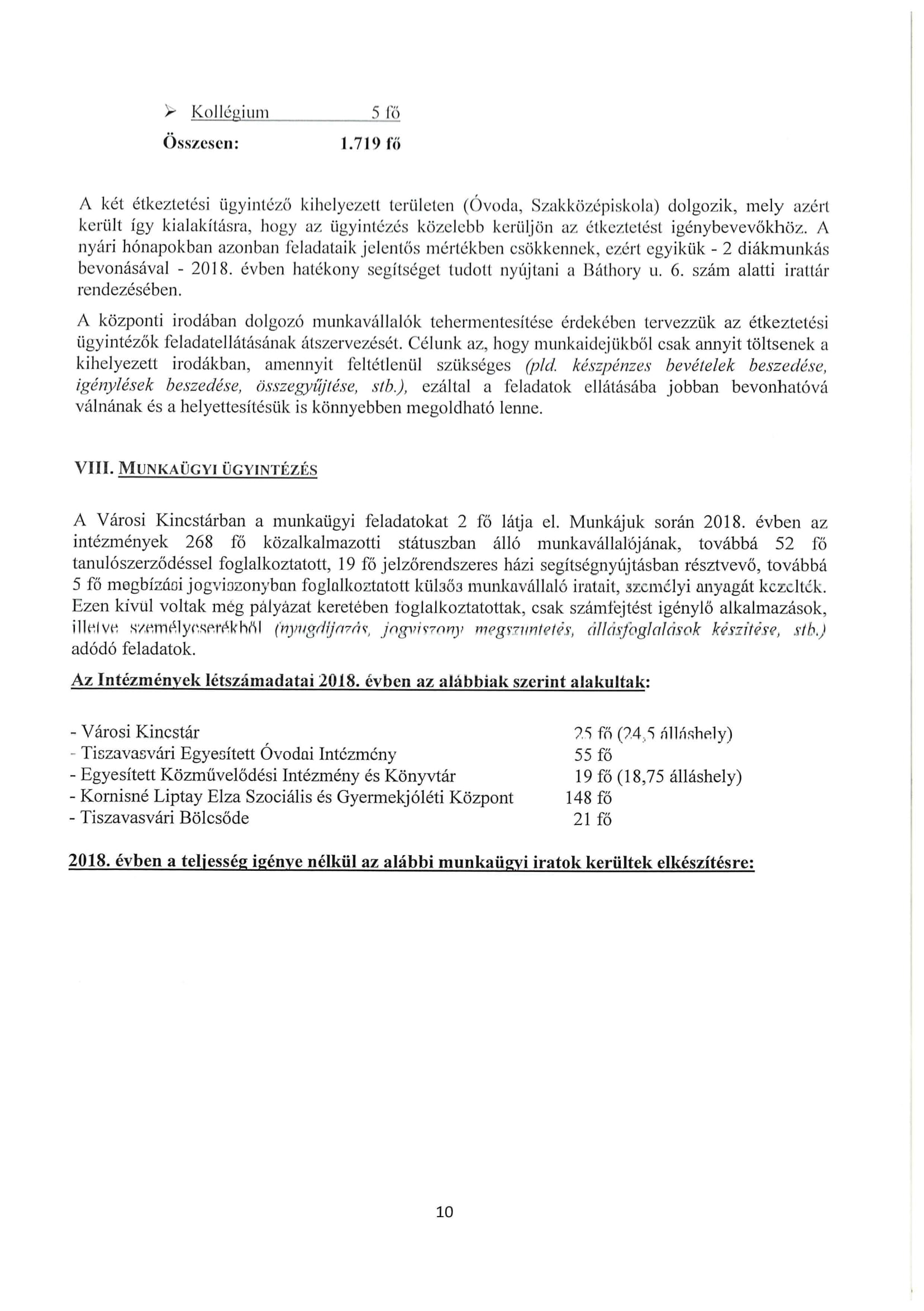 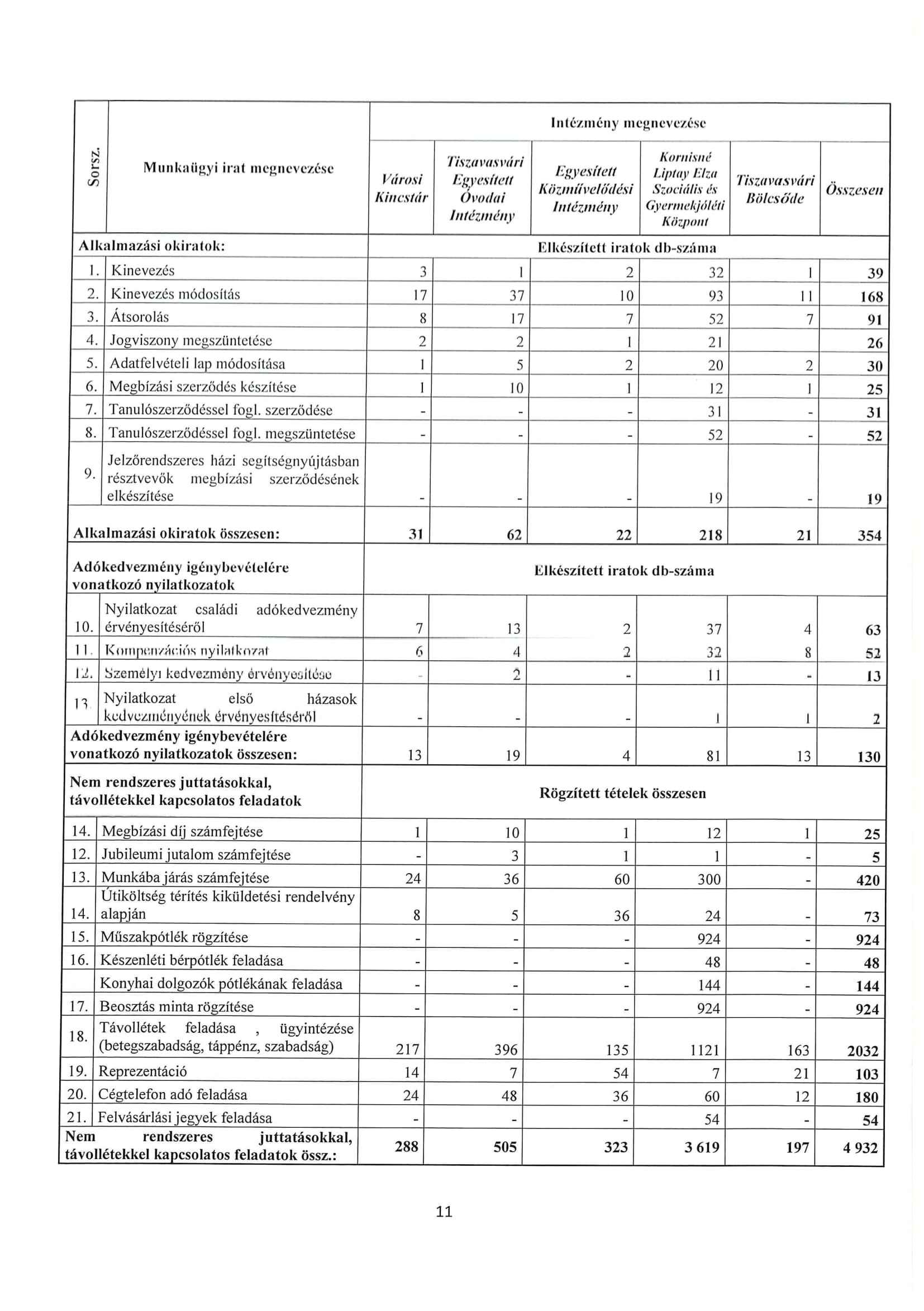 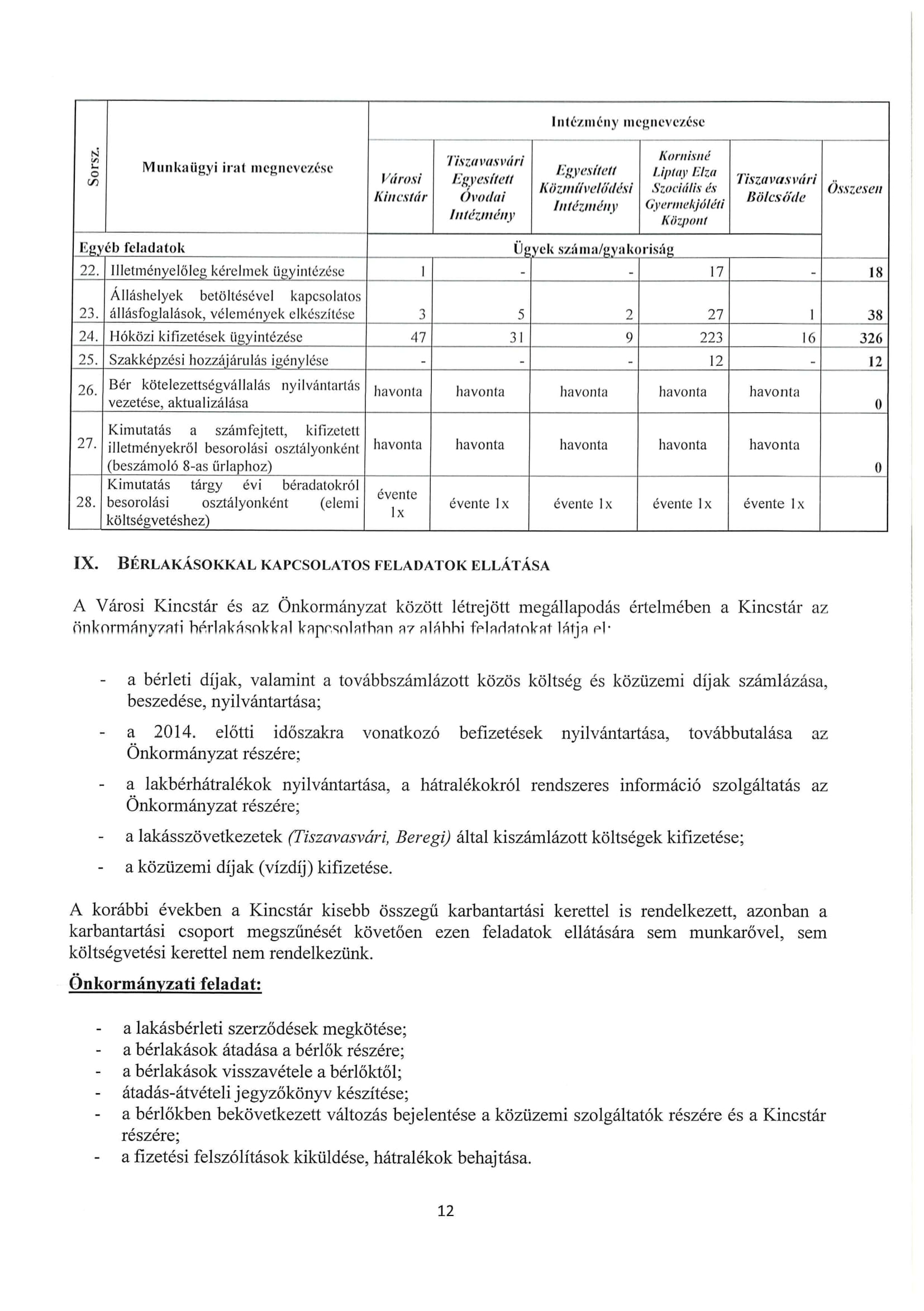 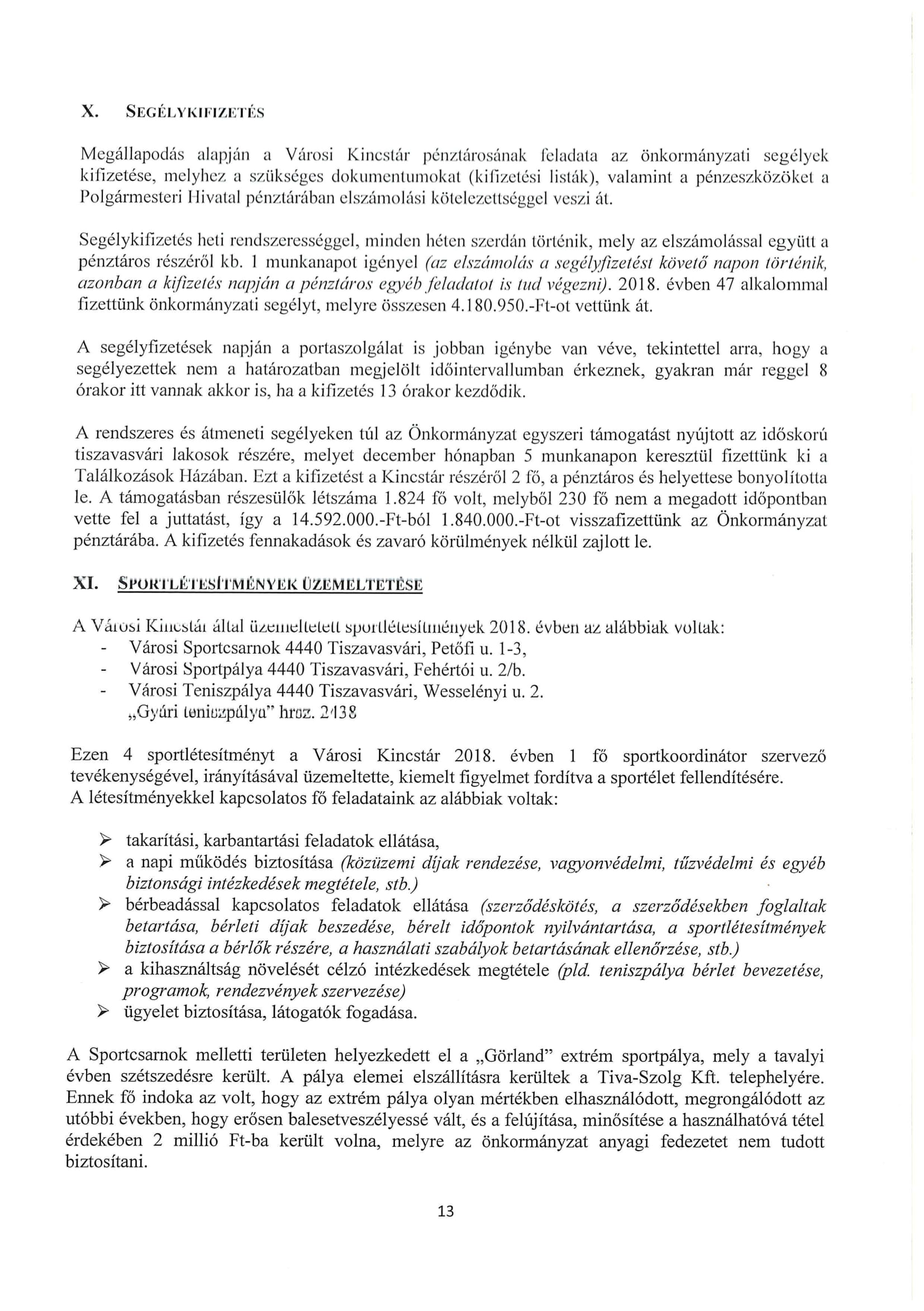 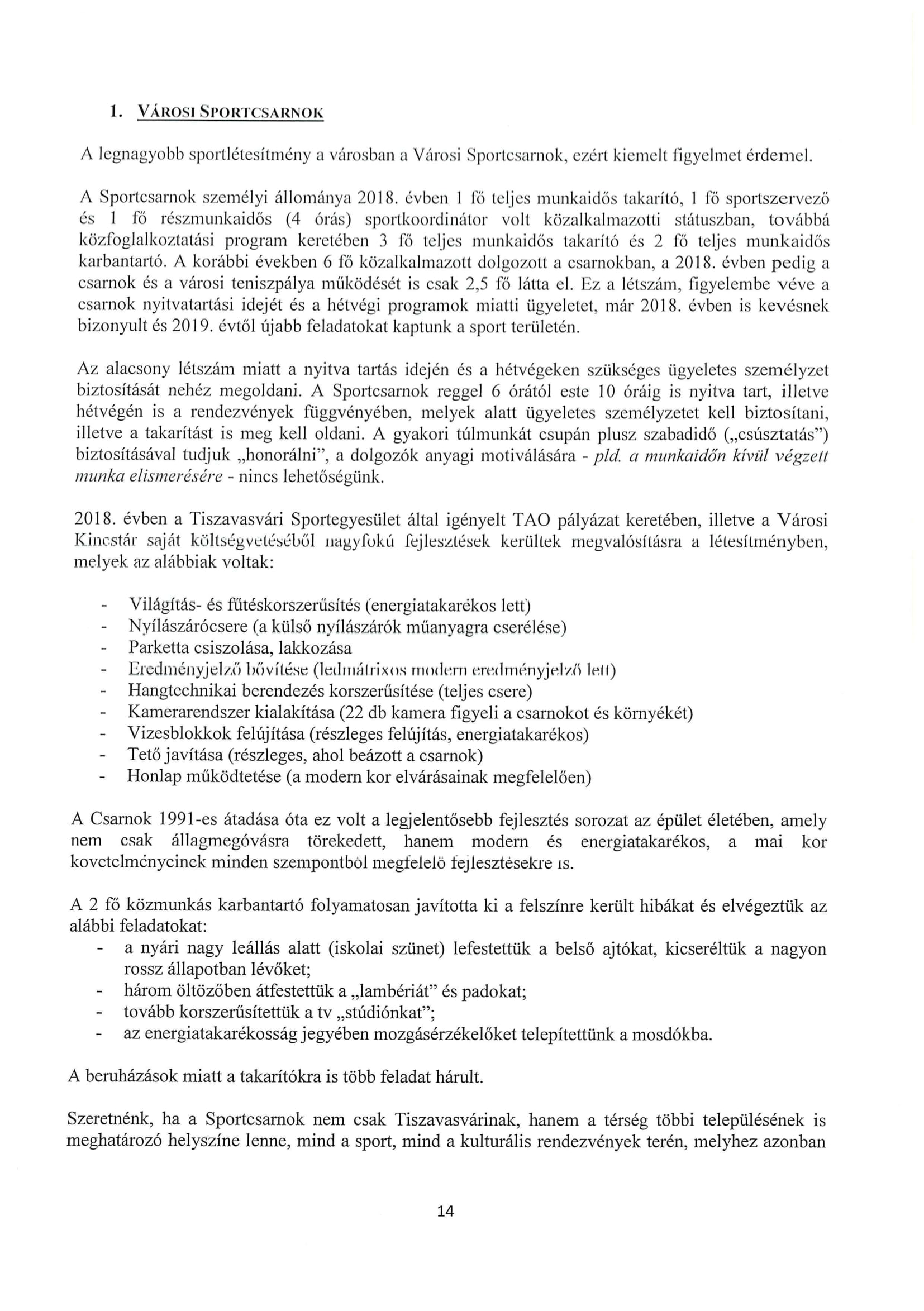 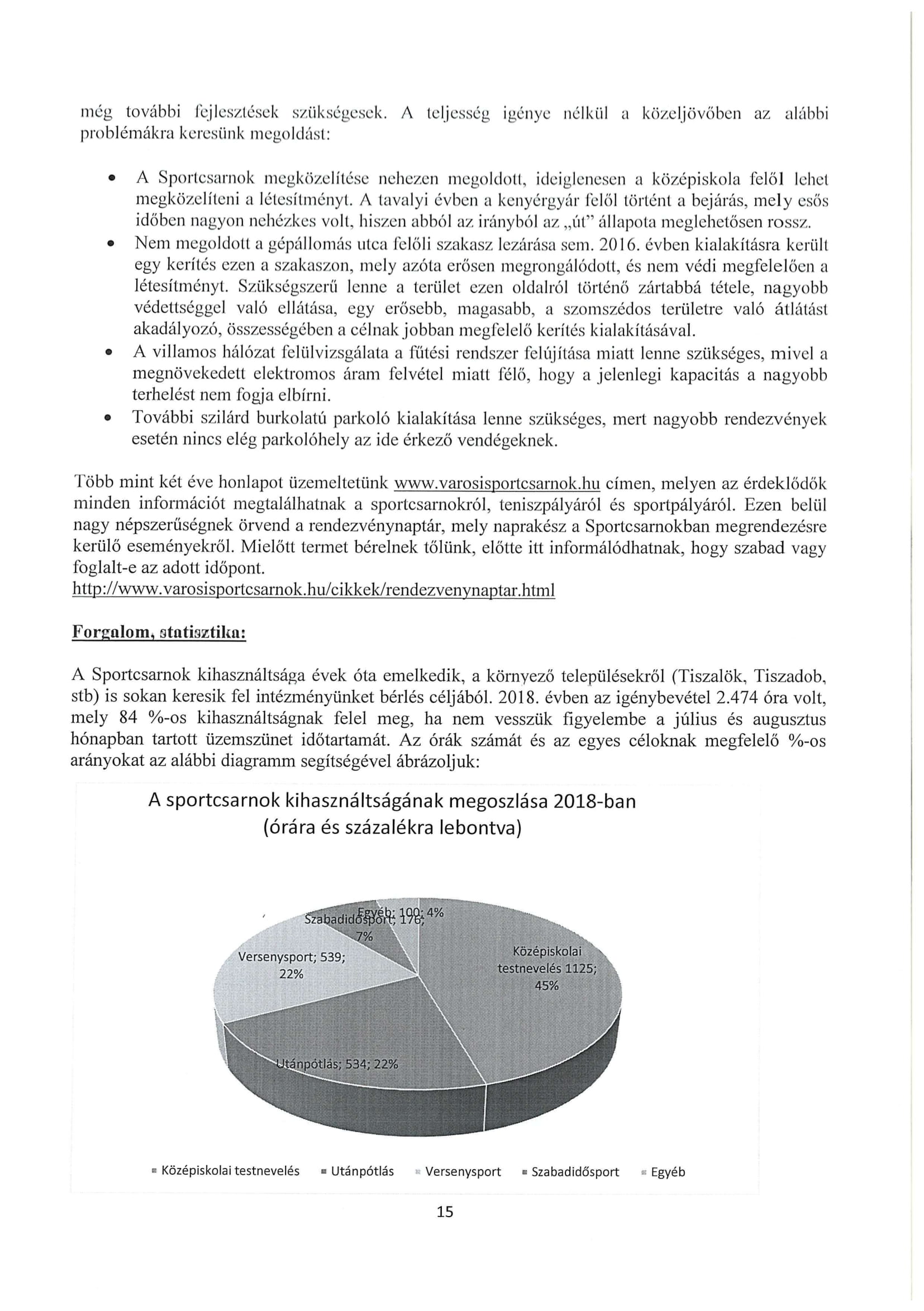 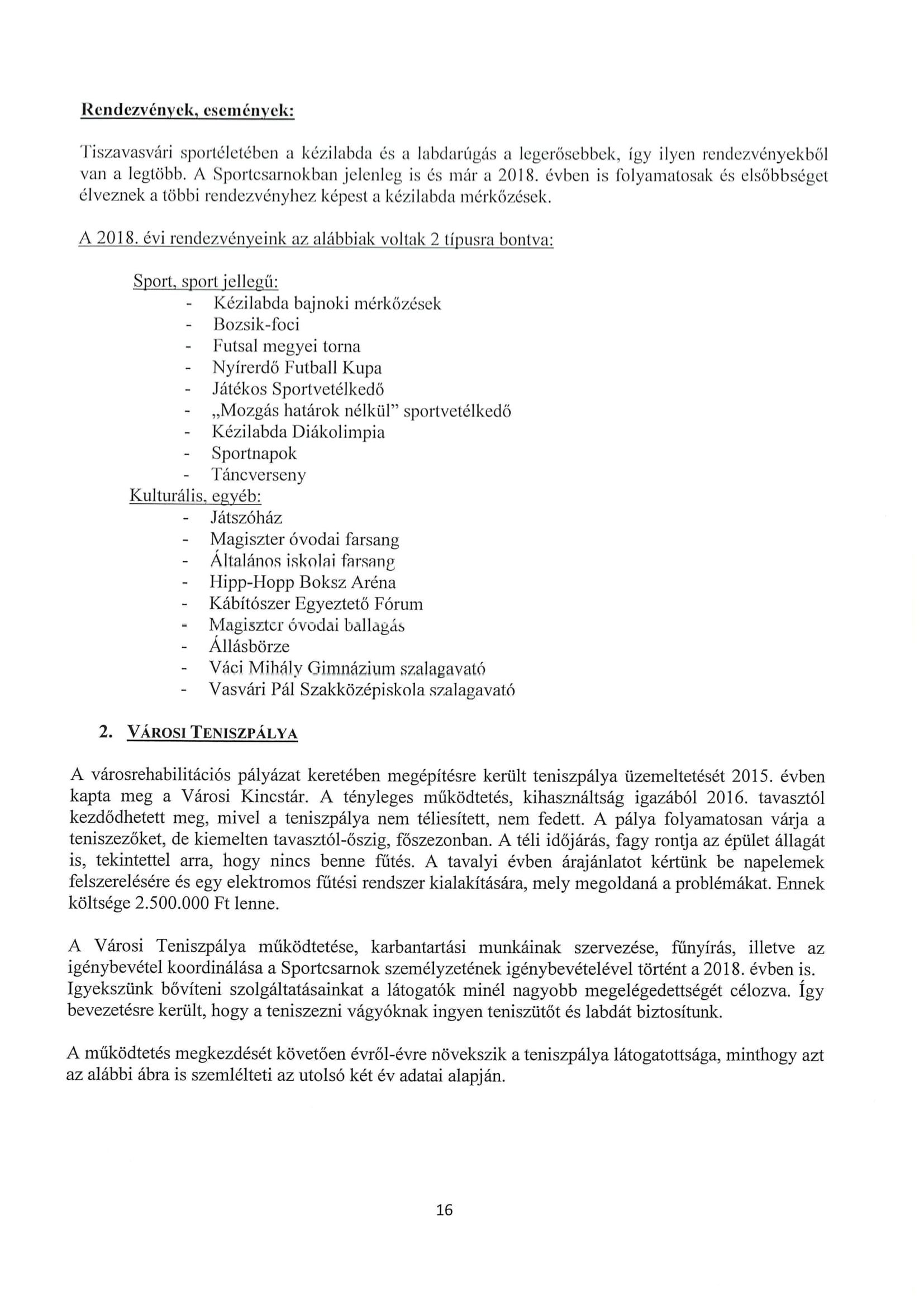 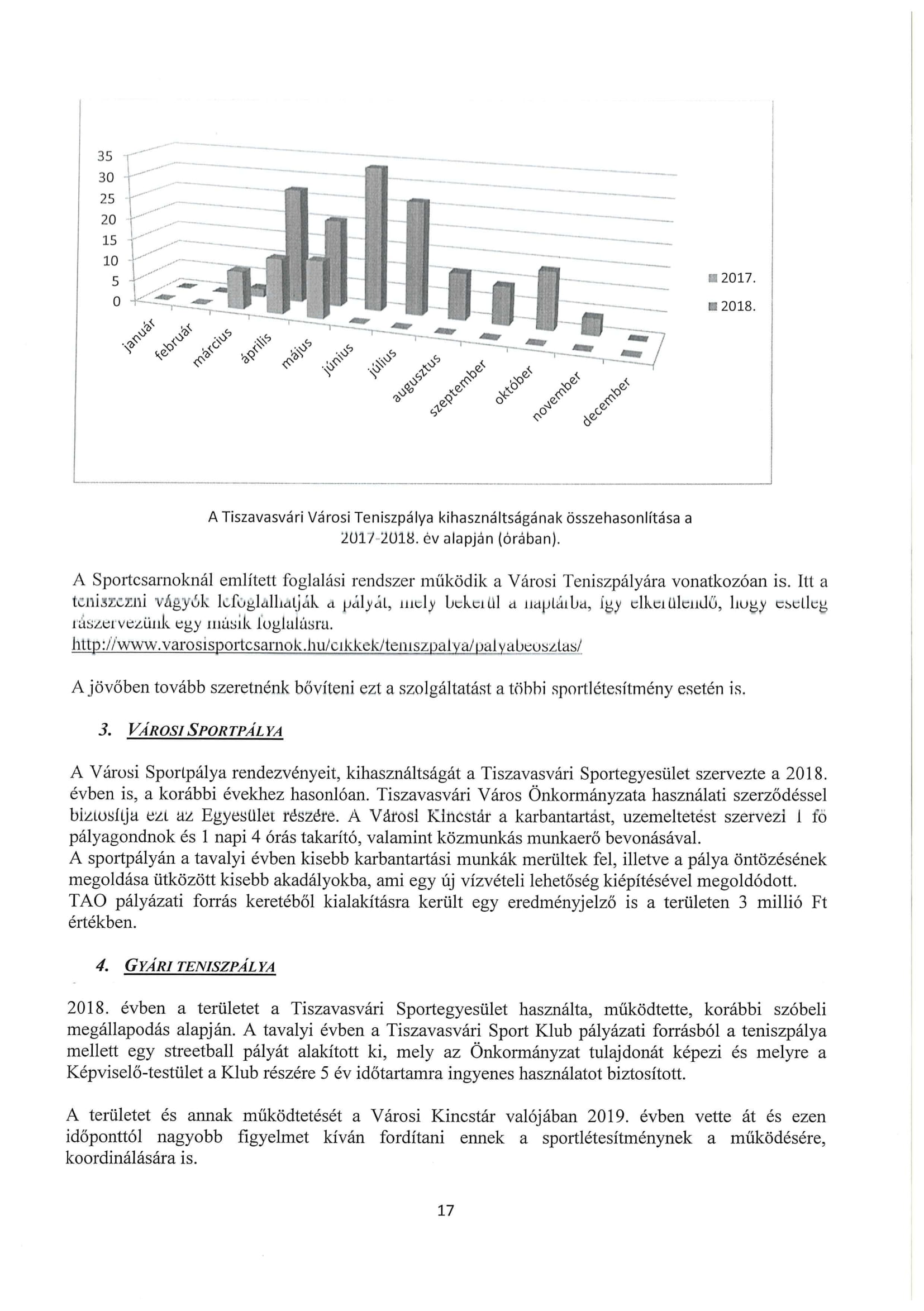 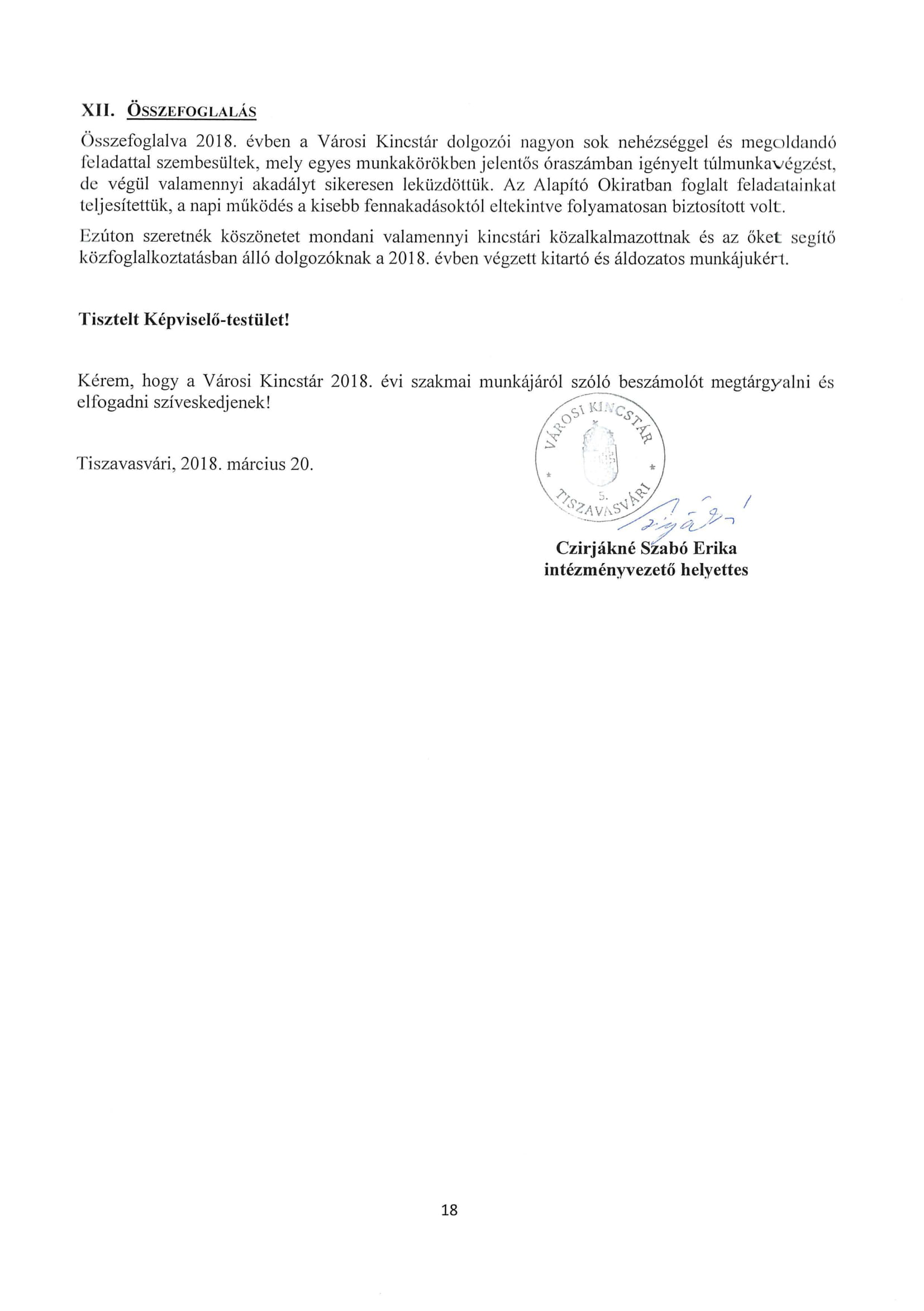 